Publicado en Toledo-Castilla-La Mancha el 19/02/2021 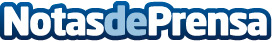 El COACM aplaude la llegada de la Ley SUMAA punto de ser publicada tras su aprobación inicial en las Cortes de Castilla-La Mancha, el propósito de la nueva ley es simplificar y agilizar los trámites urbanísticos, facilitando con ello que el sector de la Construcción se convierta en el motor de la recuperación que se necesita en el actual contexto de crisis económica, derivada de la sanitariaDatos de contacto:Javier Bravo606411053Nota de prensa publicada en: https://www.notasdeprensa.es/el-coacm-aplaude-la-llegada-de-la-ley-suma_1 Categorias: Inmobiliaria Finanzas Sociedad Castilla La Mancha Construcción y Materiales http://www.notasdeprensa.es